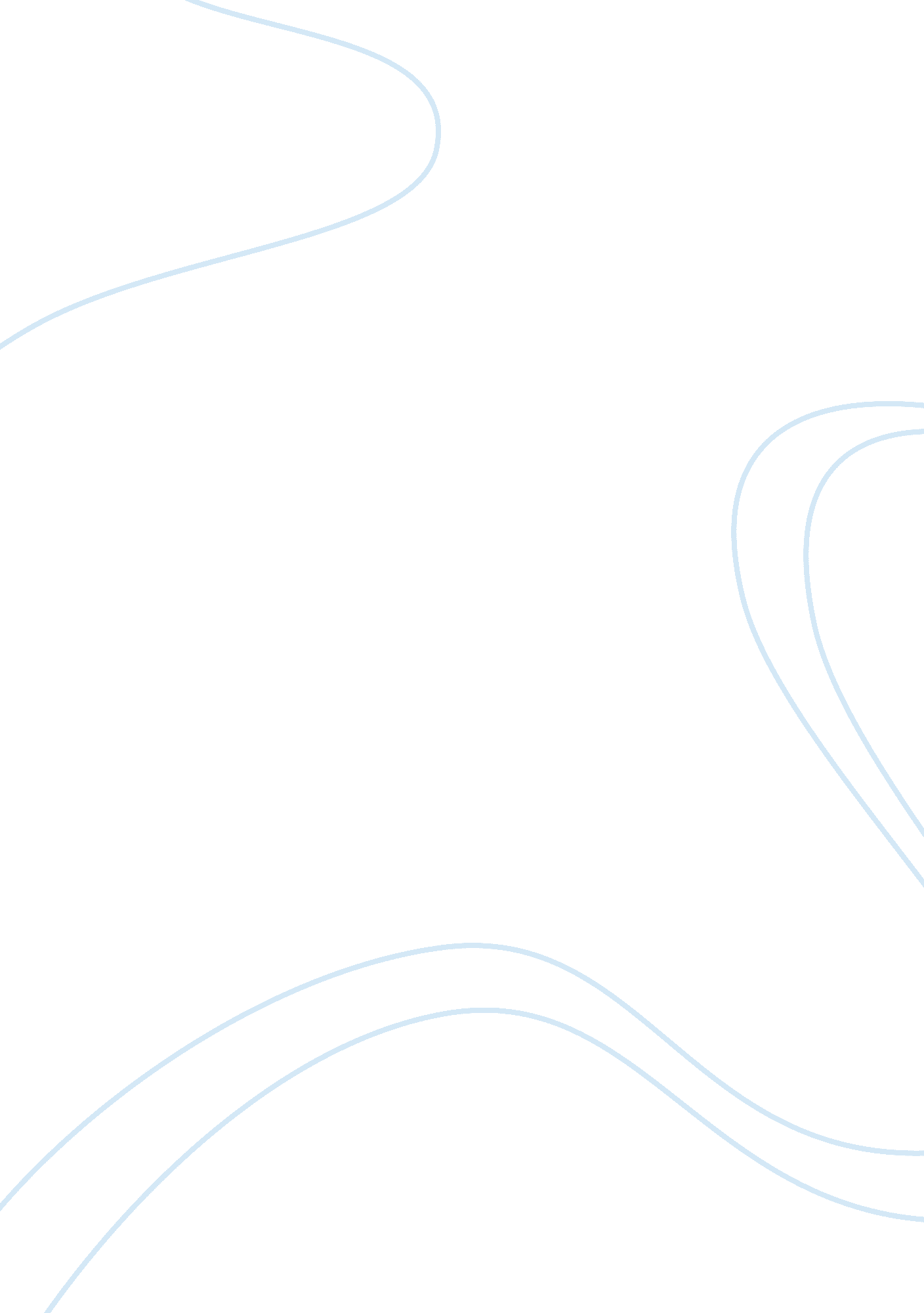 When a man loves a womanSociology, Women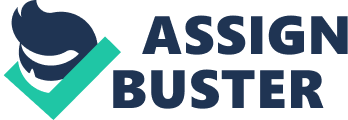 Name: Date: August 1, 2006 Course/Level/Section: BSN IV- H1Adviser: Mrs. Theorose Bustillo Reaction Paper “ The Notebook” At first, when the movie showed the past details of the characters, it was boring. You cannot appreciate the movie if you don’t reach the end part. It portrayed an old man whose love to her wife is measured till eternity. Love was a never ending journey. Loving her wife is part of his life. As long as his heart is still beating, love still survives. To his last breath, he still shared his love to her wife. The setting of the film was also an old and classical feature. It showed a typical place of people wearing dress and cars whose designs are present in our museums. The wife at that time was a student nurse and the husband was a soldier. Their love was destined to be apart from each other to have a wise decision at the future. Their relationship was separated due to the will of the girl’s parents. The reason of her parents was due to the financial status of the guy that has not reached to their standards. The girl belonged to a wealthyfamily, while the guy is form a simple life. They both decided to part ways with each other having an agreement that they still communicate with each other through letters. The guy joined the army while the girl continued her studies innursing. Both of them hold on to their agreement. Unknowingly, the parents of the girl kept the letter of the guy leading to doubt and misconception of the girl that the guy probably found another one. So, the girl met someone who she fells in loved with. They were both engaged. They guy still have faith that their love is still alive. He still continued to fulfil thedreamsthat they both promised with the girl. He went home and constructed their dream house. When he first arrived at his home place, he looked for the girl. Unluckily, he found the girl kissing with another guy. Depressed as he looked and feel; he still managed to finish renovating their dream house. On the marriage day of the girl, she had a glimpsed of the news paper. She then saw a picture of a house for sale with the guy selling it. He felt shocked and collapsed after she saw the picture. Because of that incident, the wedding was postponed. She then asked for time and space to his future husband for settling things first. She went back to the guy that she first fell in love with. They met with each other. They have their first impressions. These impressions involved love and faith that it can still work put. Then came the dilemma. The girl was confused on who to choose. The guy whom she first shared her love that only her parents are the reason why they separated or the guy who helped her coped from her emotional problem then later developed loved. He picked the first guy. And at the end, she never had regrets. When they aged with their lives, the wife suffered from a chronic mental disorder whose clinical description is Alzheimer’s disease. This disease is characterize by a continuous loss of memory both the short and the long term memory. It progresses until the person dies. Good for the wife because she wrote hermemorieswith his husband on a diary. The diary where composed of past moments that they have shared with each other when they where still young. With this diary, the husband continues to read it, hoping that he can help cure her wife from the disease. She reads the diary day by day having the same content. Sad to say, there is no treatment to this kind of disease. The wife cannot recognize that the person telling her the story was his husband. The wife also cannot recognize her children and grandchildren. There are some instances that the wife can recall the story being told by the old person which is his husband. She has flash-backs in her mind that the story being told was her story. The place where they stayed was their past house that was developed into an institution for old people or other wise known as home for the aged. Their where doctors, nurses and personnel who where in charged in taking care of the aged people. Both the husband and wife who owned the place are patients of the institution. The husband was not that defective that he should stay in the institution. But because of her love to her wife, she joined with her and involved himself with the therapy to her wife. - E N D - 